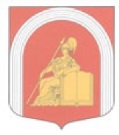 ВНУТРИГОРОДСКОЕ МУНИЦИПАЛЬНОЕ ОБРАЗОВАНИЕ САНКТ-ПЕТЕРБУРГА муниципальный округАКАДЕМИЧЕСКОЕМУНИЦИПАЛЬНЫЙ СОВЕТШЕСТОГО СОЗЫВАРЕШЕНИЕ № 137-25п-6-2022Протокол № 25-6-2022"18" января 2022 года                                                                          Санкт-ПетербургО внесении изменений и дополнений в решение Муниципального Совета от 09.11.2021 № 112-22п-6-2021В целях приведения в соответствие с действующим законодательством, учитывая предложение Юридического комитета Санкт-Петербурга от 27.12.2021 № 15-21-2081/21-0-0,  Муниципальный СоветРЕШИЛ:Внести изменения и дополнения в решение Муниципального Совета от 09.11.2021 №112-22п-6-2021 «Об утверждении положения «О бюджетном процессе во внутригородском муниципальном образовании Санкт-Петербурга муниципальный округ Академическое». В «Положении «О бюджетном процессе во внутригородском муниципальном образовании Санкт-Петербурга муниципальный округ Академическое», утвержденном п.1 настоящего решения:Пункт 3 статьи 1 изложить в следующей редакции:« 3. Термины и понятия, применяемые в настоящем Положении, используются в значениях, определнных Бюджетным кодексом Российской Федерации и другими федеральными законами, регулирующими бюджетные правоотношения».Пункт 1 статьи 4 изложить в следующей редакции:« 1) рассматривает проект местного бюджета и утверждает местный бюджет, осуществляет контроль в ходе рассмотрения отдельных вопросов исполнения местного бюджета;». Пункт 4 статьи 4 изложить в следующей редакции:«4) при утверждении местного бюджета распределяет в составе ведомственной структуры расходов бюджетные ассигнования по главным распорядителям средств местного бюджета, разделам, подразделам, целевым статьям, группам (группам и подгруппам) видов расходов бюджета либо по главным распорядителям средств местного бюджета, разделам, подразделам и (или) целевым статьям (муниципальных программ и непрограммным направлениям деятельности), группам (группам и подгруппам) видов расходов классификации расходов бюджета;». Статью 5 исключить.Пунк 18 статьи 6 исключить.Подпункт «б» пункта 6 статьи 12 изложить в следующей редакции:«б) основных направлениях бюджетной политики муниципального образования;».Пункт 1 статьи 21 изложить в следующей редакции:«1) основные направления бюджетной политики муниципального образования;».Статью 15 изложить в следующей редакции:«Доходы бюджета прогнозируются на основе прогноза социально-экономического развития муниципального образования в условиях действующего, на день внесения проекта решения о бюджете в Муниципальный Совет, а также принятого на указанную дату и вступающего в силу в очередном финансовом году и плановом периоде законодательства о налогах и сборах и бюджетного законодательства Российской Федерации и законодательства Российской Федерации, законов Санкт-Петербурга, устанавливающих неналоговые доходы бюджетов бюджетной системы Российской Федерации».Пункт 3 статьи 16 изложить в следующей редакции:«3.Планирование бюджетных ассигнований на оказание муниципальных услуг (выполнение работ) бюджетными и автономными учреждениями осуществляется с учетом муниципального задания на очередной финансовый год (очередной финансовый год и плановый период), а также его выполнение в отчетном финансовом году и текущем финансовом году».Пункт 6 части второй статьи 21 изложить в следующей редакции:«6)верхний предел муниципального внутреннего долга и (или) верхний предел муниципального внешнего долга по состоянию на 1 января года, следующего за очередным финансовым годом;».Абзац второй пунка 7 статьи 25 изложить в следующей редакции:«Предельные объемы финансирования устанавливаются в целом в отношении главного распорядителя, распорядителя и получателя бюджетных средств помесячно или поквартально либо нарастающим итогом с начала текущего финансового года на основе заявок на финансирование главных распорядителей, распорядителей и получателей бюджетных средств».Пункт 9 статьи 25 изложить в следующей редакции:«Субсидии, субвенции, иные межбюджетные трансферты, имеющие целевое назначение (в случае получения уведомления об их предоставлении), в том числе поступающие в бюджет в порядке, установленном пунктом 5 статьи 242 Бюджетного кодекса Российской Федерации, а также безвозмездные поступления от физических и юридических лиц, фактически полученные при исполнении бюджета сверх утвержденных законом (решением) о бюджете доходов, направляются на увеличение расходов бюджета, соответствующих целям предоставления указанных средств, с внесением изменений в сводную бюджетную роспись без внесения изменений в закон (решение) о бюджете на текущий финансовый год (текущий финансовый год и плановый период)».Пункт 10 статьи 25 исключить.Пункт 1 статьи 30 изложить в следующей редакции:«1) Главные администраторы средств местного бюджета составляют бюджетную отчетность на основании представленной им бюджетной отчетности подведомственными получателями (распорядителями) средств местного бюджета, администраторами доходов местного бюджета, администраторами источников финансирования дефицита местного бюджета».Пункт 6 статьи 30 изложить в следующей редакции:«6) Проект местного бюджета, решение об утверждении местного бюджета, годовой отчет о его исполнении, ежеквартальные сведения о ходе исполнения местного бюджета и о численности муниципальных служащих органов местного самоуправления, работников муниципальных учреждений с указанием фактических расходов на оплату их труда подлежат официальному опубликованию».Пункт 1 статьи 33 изложить в следующей редакции:«1.Муниципальный финансовый контроль осуществляется в целях обеспечения соблюдения положений правовых актов, регулирующих бюджетные правоотношения, правовых актов, обусловливающих публичные нормативные обязательства и обязательства по иным выплатам физическим лицам из бюджетов бюджетной системы Российской Федерации, а также соблюдения условий муниципальных контрактов, договоров (соглашений) о предоставлении средств из бюджета».В абзаце втором пункта 2 статьи 10 слово «соотвтествии» заменить словом «соответствии».В абзаце четвертом пункта 2 статьи 10 слово «догворов» заменить словом «договоров».В пункте 8 части второй статьи 21 слово «возниконовения» заменить словом «возникновения».В пункте 5 статьи 22 слово «состав» перед словом «представленных» удалить.В пункте 2 статьи 24 слово «необходимомости» заменить словом «необходимости».В пункте 8 статьи 31 слово «поздне» заменить словом «позднее».В пункте 3 статьи 33 слово «актоами» заменить словом «актами».Настоящее решение вступает в силу после его официального опубликования.Контроль за исполнением решения возложить на Главу муниципального образования, исполняющего полномочия председателя Муниципального Совета.Глава муниципального образования,исполняющий полномочияпредседателя Муниципального Совета                                                         И.Г. Пыжик